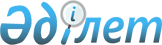 Қазақстан Республикасы Қаржы министрінің кейбір бұйрықтарының күші жойылды деп тану туралыҚазақстан Республикасы Қаржы министрінің 2015 жылғы 15 желтоқсандағы № 658 бұйрығы

      «Нормативтік құқықтық актілер туралы» 1998 жылғы 24 наурыздағы Қазақстан Республикасының Заңы 21-1-бабының 1-тармағына сәйкес БҰЙЫРАМЫН:



      1. Қазақстан Республикасы Қаржы министрінің мынадай бұйрықтарының күші жойылды деп танылсын:



      1) «Қазақстан Республикасы Қаржы министрлігі «Б» корпусы мемлекеттік әкімшілік қызметшілерінің қызметін жыл сайынғы бағалау әдістемесін бекіту туралы» Қазақстан Республикасы Қаржы министрінің 2014 жылғы 24 желтоқсандағы № 581 бұйрығы (Нормативтік құқықтық актілерді мемлекеттік тіркеу тізілімінде № 10177 болып тіркелген);



      2) «Қазақстан Республикасы Қаржы министрлігі «Б» корпусы мемлекеттік әкімшілік қызметшілерінің қызметін жыл сайынғы бағалау әдістемесін бекіту туралы» Қазақстан Республикасы Қаржы министрінің 2014 жылғы 24 желтоқсандағы № 581 бұйрығына өзгерістер енгізу туралы» Қазақстан Республикасы Қаржы министрінің 2015 жылғы 12 маусымдағы № 358 бұйрығы (Нормативтік құқықтық актілерді мемлекеттік тіркеу тізілімінде № 11717 болып тіркелген, «Әділет» ақпараттық-құқықтық жүйесінде 2015 жылғы 4 тамызда жарияланған).



      2. Қазақстан Республикасы Қаржы министрлігінің Кадр қызметі департаменті (Г.А. Омарова) заңнамада белгіленген тәртіппен:



      1) осы бұйрықтың көшірмесі Қазақстан Республикасы Әділет министрлігіне жіберілуін;



      2) осы бұйрықтың «Әділет» ақпараттық-құқықтық жүйесінде ресми жариялануын және Қазақстан Республикасы Қаржы министрлігінің интернет-ресурсында орналастырылуын қамтамасыз етсін.



      3. Осы бұйрық қол қойылған күнінен бастап күшіне енеді.      Қаржы министрі                             Б. Сұлтанов
					© 2012. Қазақстан Республикасы Әділет министрлігінің «Қазақстан Республикасының Заңнама және құқықтық ақпарат институты» ШЖҚ РМК
				